Sponsorship and Gift Aid Declaration Form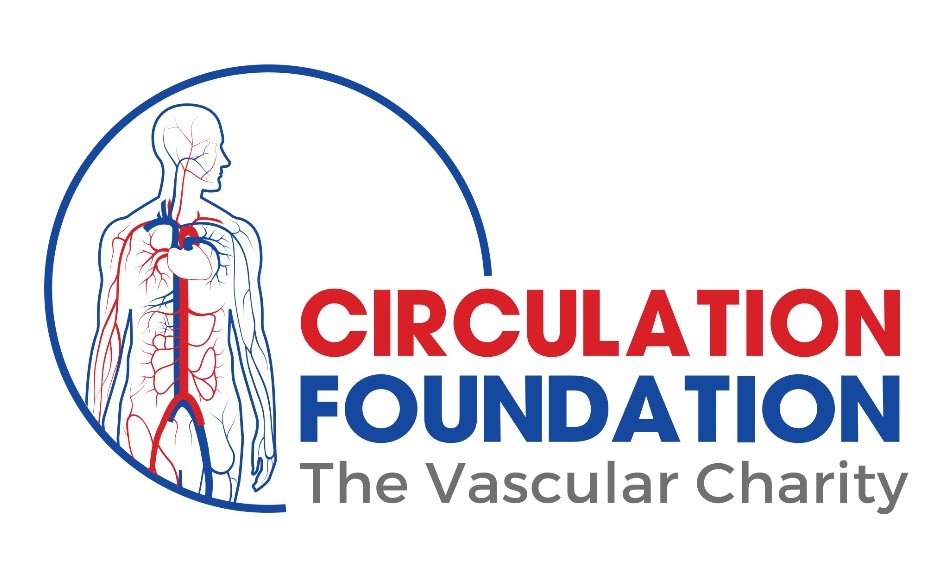 Please sponsor me (name of participant) ___________________________

Name of fundraising event: __________________________________________________________________

In aid of (name of charity) _____________________________________________

If I have ticked the box headed ‘Gift Aid      ‘, I confirm that I am a UK Income or Capital Gains taxpayer. I have read this statement and want the charity named above to reclaim the tax on the donations detailed below, given on the date shown. I understand that if I pay less Income Tax / or Capital Gains tax in the current tax year than the amount of Gift Aid claimed on all of my donations, it is my responsibility to pay any difference. I understand the charity will reclaim 25p of tax on every £1 that I have given.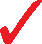 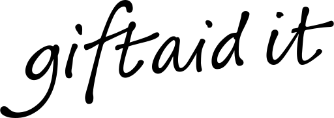 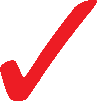 Remember: You must provide your first name, surname, home (not work) address, postcode and       Gift Aid for the charity to claim tax back on your donation. Sponsor’s FULL NAME (first name & surname)Sponsor’s HOME address
(please don’t give your place of work if you are Gift Aiding your donation)PostcodeDonation Amount £Date Paid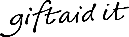 Joe Bloggs101 Charitable Giving StreetCH4R 1TY£10.0001/01/19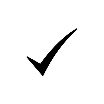 Sponsor’s FULL NAME (first name & surname)Sponsor’s HOME address
(please don’t give your place of work if you are Gift Aiding your donation)PostcodeDonation Amount £Date PaidJoe Bloggs101 Charitable Giving StreetCH4R 1TY£10.0001/01/19Total: